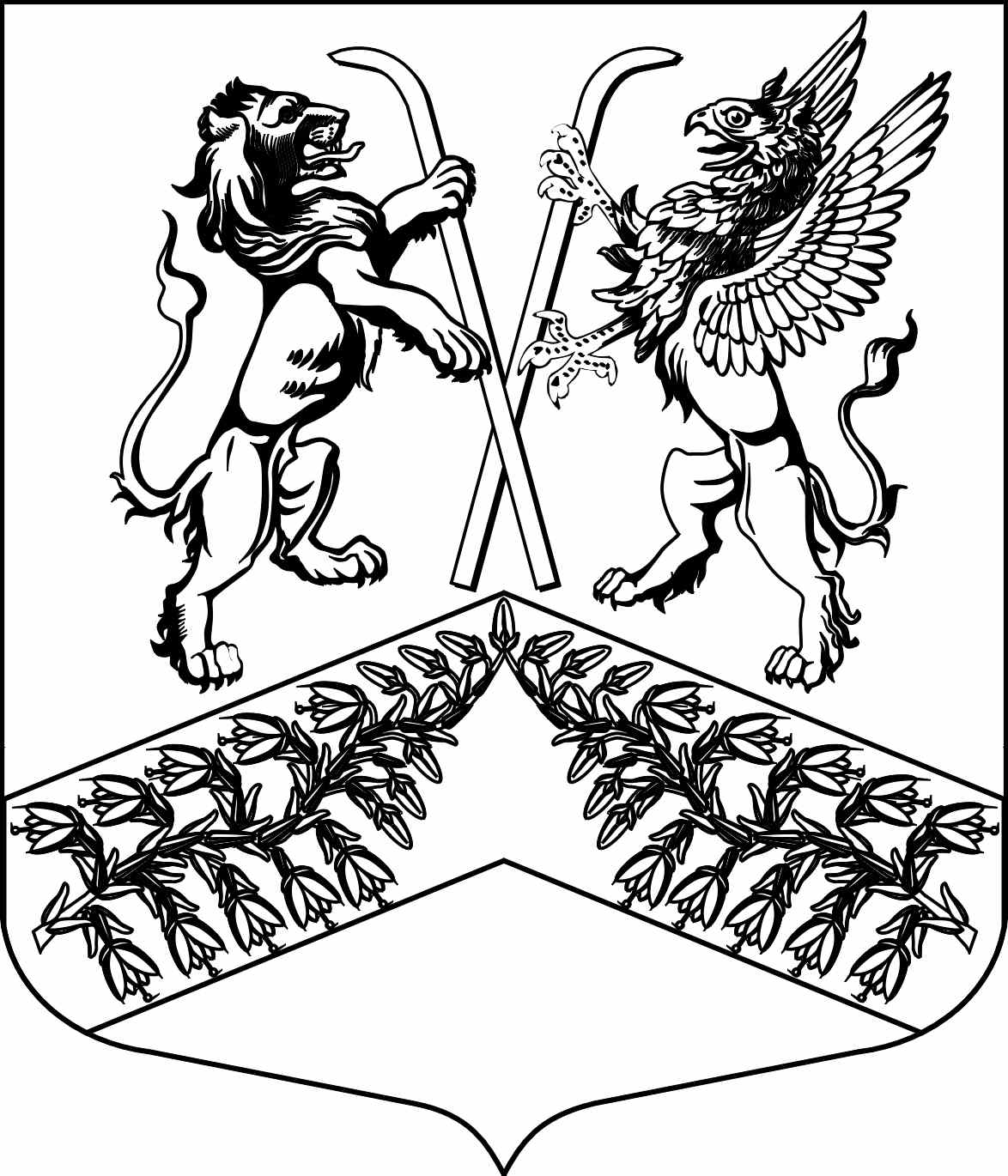 Муниципальное образование«Юкковское сельское поселение»Всеволожского муниципального района Ленинградской областиГ Л А В А  М У Н И Ц И П А Л Ь Н О Г О  О Б Р А З О В А Н И ЯР А С П О Р Я Ж Е Н И Е  08.02.2022                                                                                           №   05        дер. ЮккиО созыве очередного заседания совета депутатов муниципального образования «Юкковское сельское поселение» Всеволожского муниципального района Ленинградской областиВ соответствии с п. 2 ст. 18 Регламента совета депутатов муниципального образования «Юкковское сельское поселение» Всеволожского муниципального района Ленинградской области:Созвать очередное заседание совета депутатов муниципального образования «Юкковское сельское поселение» Всеволожского муниципального района Ленинградской области 11 февраля 2022 года в 15:30 по адресу: Ленинградская область, дер. Юкки, Ленинградское шоссе, д. 26, здание администрации муниципального образования «Юкковское сельское поселение» Всеволожского муниципального района Ленинградской области, каб. № 5.Утвердить проект повестки внеочередного заседания совета депутатов муниципального образования «Юкковское сельское поселение» Всеволожского муниципального района Ленинградской области четвертого созыва согласно приложению. Контроль исполнения настоящего распоряжения оставляю за собой.Глава муниципального образования              _______________              О.Е. СапожниковаПриложение к распоряжению главы МО «Юкковское сельское поселение»Всеволожского муниципального района Ленинградской областиот ___08.02.2022____№ _05__ПОВЕСТКА ДНЯ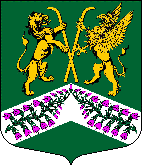 очередного заседания совета депутатов муниципального образования«Юкковское сельское поселение»Всеволожского муниципального района Ленинградской области  четвертого созыва11.02.2022                                                                                                                                   15:30О внесении изменений в решение совета депутатов муниципального образования «Юкковское сельское поселение» Всеволожского муниципального района Ленинградской области от 30.12.2021 № 043 «О бюджете муниципального образования «Юкковское сельское поселение» на 2022 год и на плановый период 2023 и 2024 годов». (Литвинчук М.Н., начальник отдела экономики и финансов).О внесении изменений в решение совета депутатов муниципального образования «Юкковское сельское поселение» Всеволожского муниципального района Ленинградской области от 14.05.2012 № 17 «Об утверждении Перечня услуг, необходимых и обязательных для представления муниципальных услуг в муниципальном образовании «Юкковское сельское поселение» Всеволожского муниципального района Ленинградской области». (Оськина Е.С., и.о. директора МКУ «МФЦ Юкки»).О внесении изменений в решение совета депутатов муниципального образования «Юкковское сельское поселение» Всеволожского муниципального района Ленинградской области от 30.12.2021 № 049 «Об утверждении Положения о муниципальном земельном контроле на территории муниципального образования «Юкковское сельское поселение» Всеволожского муниципального района Ленинградской области». (Хвастунов А.Б., главный специалист отдела землеустройства).О внесении изменений в Устав муниципального образования «Юкковское сельское поселение» Всеволожского муниципального района Ленинградской области (Лядова Ж.О., главный специалист совета депутатов.)О внесении изменений в решение совета депутатов муниципального образования «Юкковское сельское поселение» Всеволожского муниципального района Ленинградской области от 29.06.2016 № 15 «Об утверждении Положения о комиссии по соблюдению требований к служебному поведению муниципальных служащих администрации муниципального образования «Юкковское сельское поселение», совета депутатов муниципального образования «Юкковское сельское поселение», лиц, замещающих муниципальные должности муниципального образования «Юкковское сельское поселение», и урегулированию конфликта интересов». (Лядова Ж.О., главный специалист совета депутатов)Разное. МЕСТО ПРОВЕДЕНИЯ:Ленинградская область, Всеволожский район, дер. Юкки, Ленинградское шоссе, д.26, здание администрации МО «Юкковское сельское поселение», каб. № 5.